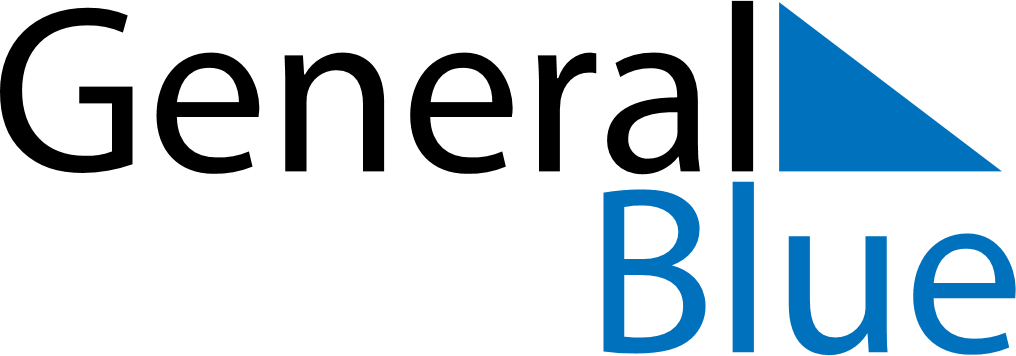 April 2024April 2024April 2024April 2024April 2024April 2024Bearna, Connacht, IrelandBearna, Connacht, IrelandBearna, Connacht, IrelandBearna, Connacht, IrelandBearna, Connacht, IrelandBearna, Connacht, IrelandSunday Monday Tuesday Wednesday Thursday Friday Saturday 1 2 3 4 5 6 Sunrise: 7:09 AM Sunset: 8:11 PM Daylight: 13 hours and 1 minute. Sunrise: 7:07 AM Sunset: 8:12 PM Daylight: 13 hours and 5 minutes. Sunrise: 7:05 AM Sunset: 8:14 PM Daylight: 13 hours and 9 minutes. Sunrise: 7:02 AM Sunset: 8:16 PM Daylight: 13 hours and 13 minutes. Sunrise: 7:00 AM Sunset: 8:18 PM Daylight: 13 hours and 18 minutes. Sunrise: 6:57 AM Sunset: 8:20 PM Daylight: 13 hours and 22 minutes. 7 8 9 10 11 12 13 Sunrise: 6:55 AM Sunset: 8:21 PM Daylight: 13 hours and 26 minutes. Sunrise: 6:53 AM Sunset: 8:23 PM Daylight: 13 hours and 30 minutes. Sunrise: 6:50 AM Sunset: 8:25 PM Daylight: 13 hours and 34 minutes. Sunrise: 6:48 AM Sunset: 8:27 PM Daylight: 13 hours and 38 minutes. Sunrise: 6:46 AM Sunset: 8:29 PM Daylight: 13 hours and 42 minutes. Sunrise: 6:43 AM Sunset: 8:30 PM Daylight: 13 hours and 47 minutes. Sunrise: 6:41 AM Sunset: 8:32 PM Daylight: 13 hours and 51 minutes. 14 15 16 17 18 19 20 Sunrise: 6:39 AM Sunset: 8:34 PM Daylight: 13 hours and 55 minutes. Sunrise: 6:36 AM Sunset: 8:36 PM Daylight: 13 hours and 59 minutes. Sunrise: 6:34 AM Sunset: 8:38 PM Daylight: 14 hours and 3 minutes. Sunrise: 6:32 AM Sunset: 8:39 PM Daylight: 14 hours and 7 minutes. Sunrise: 6:30 AM Sunset: 8:41 PM Daylight: 14 hours and 11 minutes. Sunrise: 6:27 AM Sunset: 8:43 PM Daylight: 14 hours and 15 minutes. Sunrise: 6:25 AM Sunset: 8:45 PM Daylight: 14 hours and 19 minutes. 21 22 23 24 25 26 27 Sunrise: 6:23 AM Sunset: 8:47 PM Daylight: 14 hours and 23 minutes. Sunrise: 6:21 AM Sunset: 8:48 PM Daylight: 14 hours and 27 minutes. Sunrise: 6:19 AM Sunset: 8:50 PM Daylight: 14 hours and 31 minutes. Sunrise: 6:16 AM Sunset: 8:52 PM Daylight: 14 hours and 35 minutes. Sunrise: 6:14 AM Sunset: 8:54 PM Daylight: 14 hours and 39 minutes. Sunrise: 6:12 AM Sunset: 8:56 PM Daylight: 14 hours and 43 minutes. Sunrise: 6:10 AM Sunset: 8:57 PM Daylight: 14 hours and 47 minutes. 28 29 30 Sunrise: 6:08 AM Sunset: 8:59 PM Daylight: 14 hours and 51 minutes. Sunrise: 6:06 AM Sunset: 9:01 PM Daylight: 14 hours and 55 minutes. Sunrise: 6:04 AM Sunset: 9:03 PM Daylight: 14 hours and 58 minutes. 